WWICausesNationalismImperialismMilitarismAlliance SystemAssassination Balkan PeninsulaPowder kegFranz Ferdinand: Heir to the thrownMurderedBlack handAustria-Hungary declared warAlliance systemGermany declares on Russia France on GermanyBritain on GermanyAllies: France, Russia, Britain, SerbiaCentral Powers: Austria-Hungary, Ottomans, Bulgaria, GermanyFightingSchlieffen Plan Hold war against RussiaTake over FranceThen go back to Russia Trench WarfareNo man’s landAmericas Role Stay outNo impact on usNot a threat to AmericaDidn’t want sons to die InvolvedHeritageMany were fresh to the U.S. still had relatives over thereFollowed war very closelyGerman, IrelandClose to Britain common governmentsEconomicSold goods to central powersTrade with France and Britain double that of trade with GermanyWar hits homeBritish blockadeU.S. wouldn’t challenge Germany struggling to get suppliesFamineGerman U boatsLusitania 1916 Presidential ElectionDems nominate WilsonRan on man who keep you out of the warRepublicans Justice Charles HughesRace was close Wilson PrevailsDeclaration of warWilsonLeague for peaceZimmerman NoteAlliance proposal from Germany to MexicoMore ships destroyedAmerican lives being lostRussia turns to a representative governmentWar would now be democracies against brutal monarchies of the worldDeclare war in April of 1917Mobilization200k soldiers in serviceLittle leadershipLack experienceSelective Service ActDraft : all men 18 years old must register24 million men register3 million selected to join the militaryExpand the fleetExempted shipyard builders from draftCampaign to work on shipsFabricated shipsTook over civilian ships  Convoy systemFightingU.S. brings sense of enthusiasm and freshness American Expeditionary Force (AEF)General John J. PershingDoughboys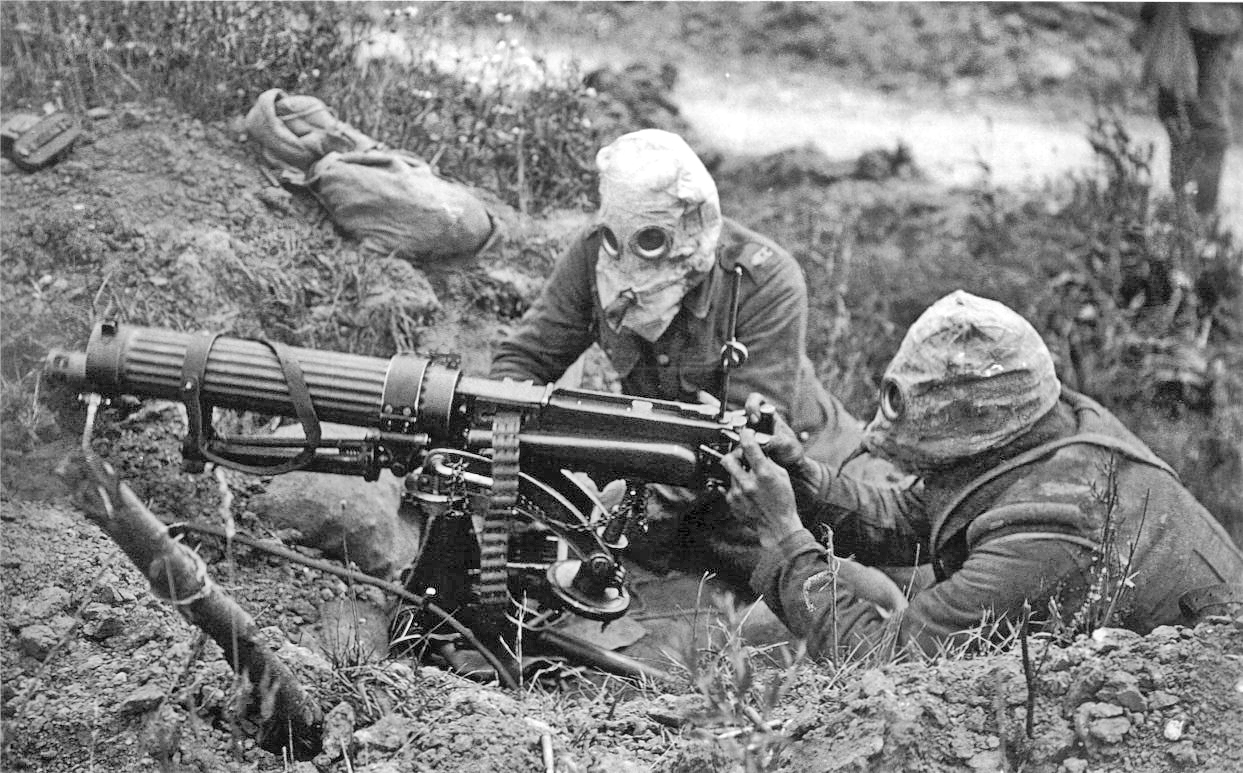 Technology advancesMachine gunTankAirplane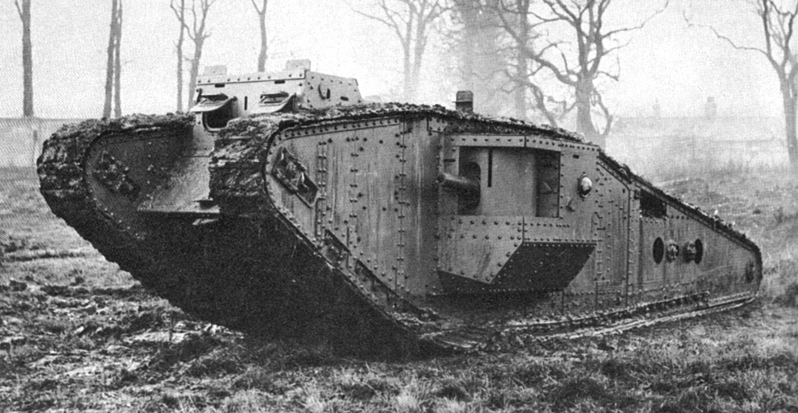 Poisonous GasHazards of warTrench WarfareLice, rats, polluted water, dysenteryLack of sleepShell shockTrench footTide turnsRussia pulls out of the war 1917Germany moves forces to the western front50 miles from Paris U.S. and allies stop themGo on the offensiveWar EndsNov 3, 1918 Austria-Hungary surrendersGerman Mutiny on the seasKaiser Wilhelm give up thrown11th hour 11th day, 11th month 1918 war ends sign the armisticeCosts22 million diedHalf civilians20 million wounded10 million now refuges338 billion dollars U.S.48k soldiers died in battle63k died of disease200k woundedWar At homeEconomy focused on warGovernment and business collaborated on joint effortWar Industry boardMass production techniquesProduction increased by 20%Gasoline, oil rationedDay light savings timeFood AdministrationHerbert Hoover HeadClear plateMeatless, sweetless, wheatless, porklessFinanceU.S. spent 35 billionRaised taxesProgressive taxSold bondsPropagandaCommittee on Public InformationPopular artistsPaintingsAnti-Immigrant hysteriaGerman, Austria HungaryChange names of goods to not reflect German ancestry HamburgerSalisbury steakEspionage and sedition acts10k fine20 years in jailInterfere with the war effortGreat MigrationBlack Americans move NorthEscape Jim crow southMore job opportunities in northWomen and war effortWorked jobs for menRailroads, mineworkers, red crossInfluenza b Hits world30 million people die worldwide500k in the U.S.Plan for peaceWilson introduced 14 pt plansStop another warNo secret treatiesFreedom of seas for allNo more tariffsReduce weapon numbersColonial decisions should be impartialBoundary changezGermany leaves RussiaBelgium independentSelf-determination for Austria-Hungary, Balkans  Pt 14 was League of NationsForum for nations to discuss and settle grievances without having to fight a warWilsons plan was naïveAllies had too much angerFrance fought 2 wars with GermanyBritain Prime Minister ran on campaign of making Germany payPeace ConferenceNo central powers were thereWilson conceded  most of his plan in order for league of nations to happenTreaty of VersaillesTerms9 new nations createdPoland, Czechoslovakia, territories to Britain and France IsraelGermany could not maintain an armyGermany must pay reparations33 billionFlawsWar guilt clauseGermany couldn’t payLost territories country was destroyedRussia not part of the planLost more territory than GermanyVowed to take it backLacked self-determination for territoriesOpposition Congress did not like the termsDidn’t like the reparationsMore imperialismNo self-determinationDidn’t like league of nationsThreatened U.S. idea of isolationismCongress still wanted power to declare warNever joined league of nationsLegacyStronger military and governmentSocial changeAnti-immigrant sentiment